UNIVERSIDAD COMPLUTENSE DE MADRIDFACULTAD DE CIENCIAS QUÍMICASDEPARTAMENTO DE INGENIERÍA QUÍMICA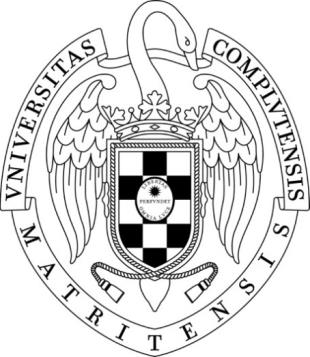 TÍTULOPor:Nombre alumno/aTRABAJO FIN DE MASTERMadrid, xxx de 201XUNIVERSIDAD COMPLUTENSE DE MADRIDFACULTAD DE CIENCIAS QUÍMICASDEPARTAMENTO DE INGENIERÍA QUÍMICA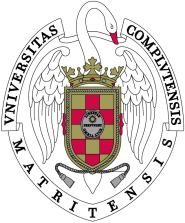 TÍTULOPor:Nombre alumno/aTutores:Nombre tutor 1Nombre tutor 2TRABAJO FIN DE MASTERMadrid, xxx de 201X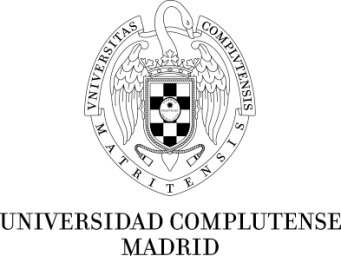 D. NOMBRE DE TUTOR 1 Y NOMBRE TUTOR 2, DEL DEPARTAMENTO DE INGENIERÍA QUÍMICA DE LA FACULTAD DE CIENCIAS QUÍMICAS DE LA UNIVERSIDAD COMPLUTENSE DE MADRID.CERTIFICAN: Que la presente memoria titulada “TÍTULO TFM” constituye la Memoria de Trabajo Fin de Máster presentada como requisito para optar al título de Máster en Ingeniería Química: Ingeniería de Procesos por la Universidad Complutense de Madrid, y ha sido realizada bajo nuestra tutela.Y para que así conste, firman el presente certificado en Madrid a X de XXX de 201XFdo.: Nombre tutor 1	Fdo.: Nombre tutor 2